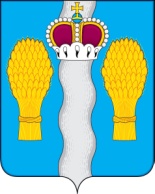 АДМИНИСТРАЦИЯ(исполнительно-распорядительный орган) муниципального района «Перемышльский район»ПОСТАНОВЛЕНИЕс. Перемышль№906«26» ноября 2020 г.    О внесении изменений в постановлениеадминистрации муниципального района«Перемышльский район» от 13.04.2017 № 338В соответствии с Федеральным законном от 25.12.2008 № 273-ФЗ «О противодействии коррупции», Указом Президента Российской Федерации от 22 декабря 2015 № 650 «О порядке сообщения лицами, замещающими отдельные государственные должности Российской Федерации, должности федеральной государственной службы, и иными лицами о возникновении личной заинтересованности при исполнении должностных обязанностей, которая приводит или может привести к конфликту интересов, и о внесении изменений в некоторые акты Президента Российской Федерации»:ПОСТАНОВЛЯЮ:Внести изменения в пункт 5 Положения о порядке сообщения муниципальными служащими органов местного самоуправления муниципального района «Перемышльский район» о возникновении личной заинтересованности при исполнении должностных обязанностей, которая приводит или может привести к конфликту интересов, утвержденного постановлением администрации муниципального района «Перемышльский район» от 13.04.2017 № 338 изложив его в следующей редакции:« 5. Комиссией по соблюдению требований к служебному поведению муниципальных служащих и урегулированию конфликта интересов по результатам рассмотрения ими уведомлений в течение 10 дней,  но  не позднее 20 дней со дня поступления указанного уведомления, а в случае необходимости направления дополнительного запроса в течении 45 дней со дня поступления запроса или уведомления, принимается одно из следующих решений:а)	признать, что при исполнении должностных обязанностей лицом,
направившим уведомление, конфликт интересов отсутствует;б)	признать, что при исполнении должностных обязанностей лицом,
направившим уведомление, личная заинтересованность приводит или может
привести к конфликту интересов;в)	признать, что лицом, направившим уведомление, не соблюдались
требования об урегулировании конфликта интересов.2. Контроль за исполнением настоящего распоряжения возложить на управляющую делами администрации муниципального района Чернецову Е.А.Глава администрации муниципального районаН.В. Бадеева